Seznam učnega gradiva in potrebščin za šolsko leto 2023/2024razredUčbenike in berilo si učenci lahko izposodijo v učbeniškem skladu.Naslednje delovne zvezke nabavite starši:Naslednje zvezke nabavite starši:Naslednje potrebščine nabavite starši: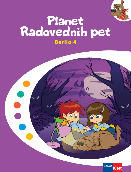 Več avtorjev: PLANET RADOVEDNIH PET 4, berilo, založba ROKUS-KLETT, količina: 1, EAN: 9789612921828Slovenščina17,50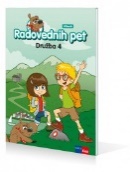 H. Verdev, J. M. Razpotnik: RADOVEDNIH PET 4, učbenik za družbo, založba ROKUS-KLETT, količina: 1, EAN: 9789612713300Družba17,50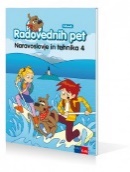 A. Štucin, M. Grašič Slevec, P. Mežnar: RADOVEDNIH PET 4, učbenik za naravoslovje in tehniko, založba ROKUS-KLETT, količina: 1, EAN: 9789612713201Naravoslovje in tehnika17,50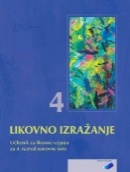 T. Tacol, B. T. Čerkez: LIKOVNO IZRAŽANJE 4, učbenik, prenovljen, založba DEBORA, količina: 1, EAN: 9789616525763Likovna umetnost19,50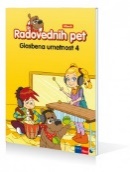 T. Mraz Novak, dr. J. Lango: RADOVEDNIH PET 4, učbenik za glasbeno umetnost, založba ROKUS-KLETT, količina: 1, EAN: 9789612713225Glasbena umetnost17,50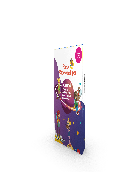 Več avtorjev: PLANET RADOVEDNIH PET 4, KOMPLET - samostojni delovni zvezki, za slovenščino, matematiko, družbo, naravoslovje in tehniko + praktično gradivo NIT, založba ROKUS-KLETT, količina: 1, EAN: 3831075932081Več avtorjev: PLANET RADOVEDNIH PET 4, KOMPLET - samostojni delovni zvezki, za slovenščino, matematiko, družbo, naravoslovje in tehniko + praktično gradivo NIT, založba ROKUS-KLETT, količina: 1, EAN: 3831075932081Več avtorjev: PLANET RADOVEDNIH PET 4, KOMPLET - samostojni delovni zvezki, za slovenščino, matematiko, družbo, naravoslovje in tehniko + praktično gradivo NIT, založba ROKUS-KLETT, količina: 1, EAN: 3831075932081Učni kompleti Rokus - Klett62,00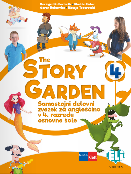 THE STORY GARDEN 4, samostojni delovni zvezek, založba ROKUS-KLETT, količina: 1, EAN: 9789612923617AngleščinaAngleščina17,00ZVEZEK, mali A5, 50-listni, črtasti, količina: 3SlovenščinaSlovenščinaZVEZEK, veliki A4, 50-listni, črtasti, količina: 1AngleščinaAngleščinaZVEZEK, veliki A4, 50-listni, črtasti, količina: 1DružbaDružbaZVEZEK, veliki A4, 50-listni, črtasti, količina: 1Naravoslovje in tehnikaZVEZEK, mali A5, 50-listni, črtasti, količina: 1Glasbena umetnostKEMIČNI SVINČNIK, moder, količina: 1SlovenščinaKEMIČNI SVINČNIK, rdeč, količina: 1SlovenščinaNALIVNO PERO, količina: 1SlovenščinaBRISALNIK ČRNILA, količina: 1SlovenščinaLESENE BARVICE, količina: 1DružbaRADIRKA, količina: 1DružbaŠILČEK, količina: 1DružbaMAPA A4, z elastiko, količina: 1Naravoslovje in tehnikaKOLAŽ PAPIR, velikost A4, 24-barvni, mat, količina: 1Likovna umetnostRISALNI BLOK, 20-listni, količina: 1Likovna umetnostVOŠČENKE, količina: 1Likovna umetnostMODELIRNA MASA, 500 g, rjava, količina: 1Likovna umetnostTEMPERA BARVE AERO, 12 kos, 7,5ml, v kovinski škatli, količina: 1Likovna umetnostTEMPERA BARVA AERO, pos. bela 110, 42 ml, količina: 1Likovna umetnostSAMOLEPILNI TRAK, 19mm x 33m, količina: 1Likovna umetnostKOMPLET DVEH LEPIL UHU, Glue Pen, 50 ml + Stic, 8,2 g, količina: 1Likovna umetnostPALETA, za mešanje barv, količina: 1Likovna umetnostČOPIČI, 5 - delni, ploščati št. 10, 14, 18; okrogla št. 6, 8Likovna umetnostOVITEK, veliki A4, plastični, količina: 3OVITEK, mali A5, plastični, količina: 4ŠOLSKA TORBAPERESNICAŠOLSKI COPATI